Weekly Calendar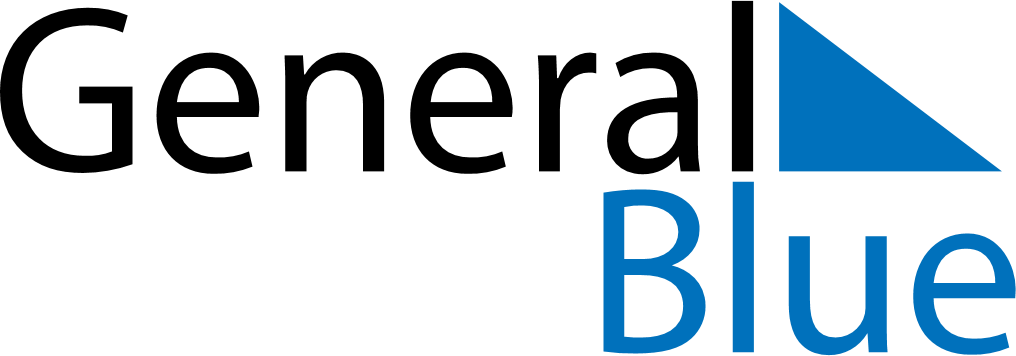 September 21, 2026 - September 27, 2026Weekly CalendarSeptember 21, 2026 - September 27, 2026MondaySep 21TuesdaySep 22WednesdaySep 23ThursdaySep 24FridaySep 25SaturdaySep 26SundaySep 27MY NOTES